苏州凯若利新材料科技有限公司Certificate of AnalysisDate of test：           20230830Inspector：             01Product Name：[S(R)]-N-[(1R)-1-[2-(Diphenylphosphino)phenyl]ethyl]-2-methyl-2-propanesulfinamideCas. No.:1595319-89-3Molecular Formula:C24H28NOPSMolecular Weight:409.5Chemical Structure: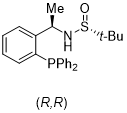 Storage:Store in room temperature，Fill with nitrogenAppearance:White powder1H NMR Spectrum:Consistent with structureP NMR Spectrum:Consistent with structurePurity:Conclusion：>95.0%Qualified